Mrs. Cook’s Messages  Mrs. Cook’s Messages  Mrs. Cook’s Messages  Mrs. Cook’s Messages  Mrs. Cook’s Messages  Mrs. Cook’s Messages  Mrs. Cook’s Messages  Mrs. Cook’s Messages  Mrs. Cook’s Messages  April 26-30, 2021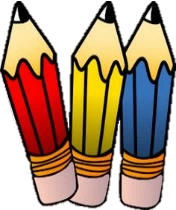 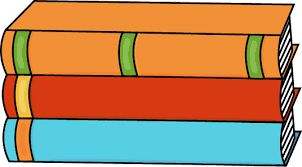 Grammar (capital letters) and
Reading Skills (compare and contrast) Tests: ThursdayVocabulary and Spelling (inflected endings -ed, -ing) Tests: FridayApril 26-30, 2021Grammar (capital letters) and
Reading Skills (compare and contrast) Tests: ThursdayVocabulary and Spelling (inflected endings -ed, -ing) Tests: FridayApril 26-30, 2021Grammar (capital letters) and
Reading Skills (compare and contrast) Tests: ThursdayVocabulary and Spelling (inflected endings -ed, -ing) Tests: FridayApril 26-30, 2021Grammar (capital letters) and
Reading Skills (compare and contrast) Tests: ThursdayVocabulary and Spelling (inflected endings -ed, -ing) Tests: FridayApril 26-30, 2021Grammar (capital letters) and
Reading Skills (compare and contrast) Tests: ThursdayVocabulary and Spelling (inflected endings -ed, -ing) Tests: FridayApril 26-30, 2021Grammar (capital letters) and
Reading Skills (compare and contrast) Tests: ThursdayVocabulary and Spelling (inflected endings -ed, -ing) Tests: FridayApril 26-30, 2021Grammar (capital letters) and
Reading Skills (compare and contrast) Tests: ThursdayVocabulary and Spelling (inflected endings -ed, -ing) Tests: FridayApril 26-30, 2021Grammar (capital letters) and
Reading Skills (compare and contrast) Tests: ThursdayVocabulary and Spelling (inflected endings -ed, -ing) Tests: FridayApril 26-30, 2021Grammar (capital letters) and
Reading Skills (compare and contrast) Tests: ThursdayVocabulary and Spelling (inflected endings -ed, -ing) Tests: FridayStory: “Just Like Josh Gibson” by Angela JohnsonPhonics/Fluency:inflected endings-ed, -ingText-Based Comprehension:compare and contrast;
monitor and clarifyGrammar: 
using capital lettersStory: “Just Like Josh Gibson” by Angela JohnsonPhonics/Fluency:inflected endings-ed, -ingText-Based Comprehension:compare and contrast;
monitor and clarifyGrammar: 
using capital lettersStory: “Just Like Josh Gibson” by Angela JohnsonPhonics/Fluency:inflected endings-ed, -ingText-Based Comprehension:compare and contrast;
monitor and clarifyGrammar: 
using capital lettersStory: “Just Like Josh Gibson” by Angela JohnsonPhonics/Fluency:inflected endings-ed, -ingText-Based Comprehension:compare and contrast;
monitor and clarifyGrammar: 
using capital lettersSelection Vocabulary Words (Students will be tested on these): bases- places that are stations or goals in certain games, such as baseballcheers- yells of encouragementfield- a piece of land used for some special purposeplate- a hard rubber slab that a baseball player stands beside to batsailed- moved smoothly like a ship with sailsthrew- sent something through the air by force of your arm                            Amazing Words            athlete, effort, disguise, professional,
            challenge, dainty, champion, shortstopSelection Vocabulary Words (Students will be tested on these): bases- places that are stations or goals in certain games, such as baseballcheers- yells of encouragementfield- a piece of land used for some special purposeplate- a hard rubber slab that a baseball player stands beside to batsailed- moved smoothly like a ship with sailsthrew- sent something through the air by force of your arm                            Amazing Words            athlete, effort, disguise, professional,
            challenge, dainty, champion, shortstopSelection Vocabulary Words (Students will be tested on these): bases- places that are stations or goals in certain games, such as baseballcheers- yells of encouragementfield- a piece of land used for some special purposeplate- a hard rubber slab that a baseball player stands beside to batsailed- moved smoothly like a ship with sailsthrew- sent something through the air by force of your arm                            Amazing Words            athlete, effort, disguise, professional,
            challenge, dainty, champion, shortstopSelection Vocabulary Words (Students will be tested on these): bases- places that are stations or goals in certain games, such as baseballcheers- yells of encouragementfield- a piece of land used for some special purposeplate- a hard rubber slab that a baseball player stands beside to batsailed- moved smoothly like a ship with sailsthrew- sent something through the air by force of your arm                            Amazing Words            athlete, effort, disguise, professional,
            challenge, dainty, champion, shortstopSelection Vocabulary Words (Students will be tested on these): bases- places that are stations or goals in certain games, such as baseballcheers- yells of encouragementfield- a piece of land used for some special purposeplate- a hard rubber slab that a baseball player stands beside to batsailed- moved smoothly like a ship with sailsthrew- sent something through the air by force of your arm                            Amazing Words            athlete, effort, disguise, professional,
            challenge, dainty, champion, shortstopTopic 15: Measuring Length 
Lesson 3: Centimeters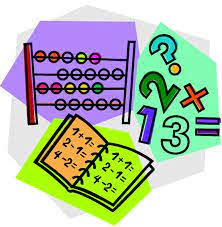 Lesson 5: Centimeters and 
                MetersLesson 6: Measuring LengthQuiz on centimeters and meters
will be Friday!Topic 15: Measuring Length 
Lesson 3: CentimetersLesson 5: Centimeters and 
                MetersLesson 6: Measuring LengthQuiz on centimeters and meters
will be Friday!Topic 15: Measuring Length 
Lesson 3: CentimetersLesson 5: Centimeters and 
                MetersLesson 6: Measuring LengthQuiz on centimeters and meters
will be Friday!Topic 15: Measuring Length 
Lesson 3: CentimetersLesson 5: Centimeters and 
                MetersLesson 6: Measuring LengthQuiz on centimeters and meters
will be Friday!Topic 15: Measuring Length 
Lesson 3: CentimetersLesson 5: Centimeters and 
                MetersLesson 6: Measuring LengthQuiz on centimeters and meters
will be Friday!Topic 15: Measuring Length 
Lesson 3: CentimetersLesson 5: Centimeters and 
                MetersLesson 6: Measuring LengthQuiz on centimeters and meters
will be Friday!        Social Studies/ScienceWe are focusing on rights and responsibilities this week. Students will learn about elected officials in their community. We will discuss that rights and responsibilities reinforce each 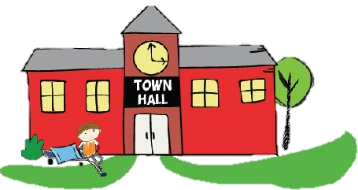 other and promote the
common good.        Social Studies/ScienceWe are focusing on rights and responsibilities this week. Students will learn about elected officials in their community. We will discuss that rights and responsibilities reinforce each other and promote the
common good.        Social Studies/ScienceWe are focusing on rights and responsibilities this week. Students will learn about elected officials in their community. We will discuss that rights and responsibilities reinforce each other and promote the
common good.Spelling Words:Spelling Words:Spelling Words:Spelling Words:Spelling Words:Spelling Words:Spelling Words:Spelling Words:Spelling Words:triedtryingplannedtriedtryingplannedtriedtryingplannedplanninglikedlikingplanninglikedlikingplanninglikedlikingplanninglikedlikingskippedskippingheavierheaviestlighterlightest